The studentsexpress their own desires and understand that people have different desires.4.1Mat1 (Fatima and Maryam)4.1Mat2 (My Favourites) – for all studentsComments 1. The teacher puts the pictures and names of Fatima and Maryam on the board and draws two big hearts next to them. Every student gets a working sheet with a heart. The teacher explains: “Fatima and Maryam are twins and they are both the same age. They also look alike, can you tell the difference? But they like different things.” The teacher makes an example: “The twins both have a favourite food. Fatima likes pizza, whereas Maryam likes pasta.” The teacher puts the pictures of a pizza and pasta in the hearts next to the characters. Alternative: The teacher can also use pictures of things of his/her own, draw or write something inside the hearts.4.1Mat14.1Mat22. The teacher asks the students what their favourite food is. Every student draws or writes in his/her heart what he/she like. 4.1Mat14.1Mat23.The teacher asks everyone to share what they drew/wrote. The teacher explains: “Look, some of us like the same things, some of us like different things. Even twins like Maryam and Fatima sometimes like different things.”4.1Mat14.1Mat24.The teacher shows a second example. Again, the students chose for themselves what they like and exchange afterwards. The teachers continues with further examples.The hearts can be cut out and taped to the wall or added to the ToM-Portfolio.4.1Mat14.1Mat2 Step 2 – 4: The teacher also has to fill out a heart and compare it to the student.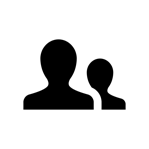 